?АРАР                                                                                РЕШЕНИЕ24 июнь 2015 й.                                  № 148                                24 июня  2015 г.Об утверждении Правилорганизации мест массового отдыха населения на участках прибрежных зон водных объектов на территории сельского поселения Ишмурзинский сельсовет муниципального района Баймакский район Республики БашкортостанНа основании главы 3 Федерального закона 06.10.2003 N 131-ФЗ   "Об общих принципах организации местного самоуправления в Российской Федерации", руководствуясь Уставом сельского поселения Ишмурзинский сельсовет муниципального района Баймакский район Республики Башкортостан, Совет сельского поселения Ишмурзинский сельсовет муниципального района Баймакский район Республики Башкортостан,Решил:Утвердить прилагаемые  Правила организации мест массового отдыха населения на участках прибрежных зон водных объектов на территории сельского поселения Ишмурзинский сельсовет муниципального района Баймакский район Республики Башкортостан.Обнародовать настоящее решение путем опубликования на информационном стенде сельского поселения Ишмурзинский сельсовет муниципального района Баймакский район Республики Башкортостан, находящегося по адресу: РБ, Баймакский район, с.Ишмурзино, ул.С.Игишева, 28Контроль за исполнением настоящего решения возложить на постоянную комиссию Совета сельского поселения Ишмурзинский сельсовет муниципального района Баймакский район Республики Башкортостан по социально-гуманитарным вопросам.Глава сельского поселения                                              Р.М.ИскужинИшмурзинский сельсовет муниципальногорайона Баймакский район Республик Башкортостан					 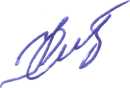 Утверждено Решением Советасельского поселения Ишмурзинский сельсовет муниципального района Баймакский район Республики Башкортостанот 24.06.2015 года № 148Правилаорганизации мест массового отдыха населения на участках прибрежных зон водных объектов на территории сельского поселения Ишмурзинский сельсоветОбщие положенияНастоящие Правила разработаны в соответствии с Лесным кодексом Российской Федерации, Водным кодексом Российской Федерации, Федеральным законом от 14 марта 1995 марта № 33-ФЗ «Об особо охраняемых природных территориях», Федеральным законом от 10 января 2002 года № 7-ФЗ «Об охране окружающей среды», Федеральным законом от 6 октября 2003 года № 131-ФЭ «Об общих принципах организации местного самоуправления в Российской Федерации».Правила определяют требования по организации мест массового отдыха в прибрежных зонах водных объектов на территории сельского поселения Ишмурзинский сельсовет муниципального района Баймакский район Республики Башкортостан (далее - места массового отдыха).Правила определяют требования по организации, эксплуатации и обеспечению контроля за санитарно-техническим состоянием мест, предназначенных для массового отдыха, безопасности пребывания и поведению в них граждан.Местом для организации массового отдыха является земельный (лесной) участок, определенный для рекреационных целей и выделенный для организации массового отдыха в прибрежных зонах водных объектов в соответствии с земельным, лесным, природоохранным и градостроительным законодательством.Места массового отдыха используются для купания, отдыха, водных видов спорта, спортивно-оздоровительных мероприятий и иных допустимых видов деятельности, связанных с организацией туризма и отдыха на воде и прибрежной зоне водоемов.Требования настоящих Правил обязательны для исполнения всеми юридическими, физическими лицами и индивидуальными предпринимателями на территории сельского поселения Ишмурзинский сельсовет2. Полномочия Совета сельского поселения  Ишмурзинский сельсовет муниципального района Баймакский район Республики БашкортостанПринятие положения о создании условий для  массового отдыха и организации обустройства мест массового отдыха населения, в случае необходимости внесение изменений в принятое положение. Установление объема финансирования, необходимого для обустройства мест массового отдыха населения при принятии местного бюджета на очередной финансовый год.3. Полномочия Администрации сельского поселения Ишмурзинский сельсовет муниципального района Баймакский район Республики Башкортостан3.1. Осуществляет полномочия, предусмотренные Водным кодексом Российской Федерации в отношении водных объектов, находящихся в муниципальной собственности.Осуществляет меры по предотвращению негативного воздействия вод и ликвидации его последствий.3.3. Организует благоустройство и озеленение мест массового отдыха населения на участках прибрежных зон водных объектов на территорииСельского поселения Ишмурзинский сельсовет муниципального района Баймакский район Республики Башкортостан, привлекает на договорной основе к этой работе предприятия, организации, учреждения, а также население.3.4. Организует сбор и вывоз бытовых отходов и мусора. 3.5. Создает условия массового отдыха жителей поселения и организует обустройство мест массового отдыха населения. 3.6. Обеспечивает первичные меры пожарной безопасности в границах населенных пунктов поселения.  3.7. Создает, осуществляет содержание и организует деятельность аварийно-спасательных служб и (или) аварийно-спасательных формирований на территории поселения.Размещает муниципальный заказ на обустройство мест массового отдыха населения. Осуществляет иные полномочия в соответствии с законодательством и муниципальными правовыми актами.4. Обустройство мест массового отдыха и требования к санитарно- экологическому состояниюПри обустройстве мест массового отдыха возможно размещение следующих наземных сооружений:павильоны для отдыха и торговли, аттракционы, кабины-раздевалки, навесы, тенты, зонты, скамьи, столы, лежаки, помещения для хранения пляжного инвентаря, помещение для хранения спортивного инвентаря (водных велосипедов и пр.), спортивно-оздоровительные и игровые площадки, детские малогабаритные игровые сооружения (качели, карусели, грибки и пр.), сигнальные и осветительные мачты, контейнеры для сбора мусора, туалеты, автостоянки (на прилегающей территории), пешеходные дорожки и медицинские пункты.На территории места массового отдыха могут быть выделены следующие функциональные зоны:зона отдыха - 40 - 60%,зона обслуживания - 5 - 8%,спортивная - 10%,зона озеленения - 20 - 40%,детский сектор - 5 - 7%,пешеходные дорожки - 3 - 5%.В зоне отдыха размещаются аттракционы, навесы, тенты, зонты, скамьи, столы, лежаки и сигнальные мачты.В зоне обслуживания размещаются павильоны для отдыха и торговли, кабины для переодевания, душевые установки, питьевые фонтанчики, урны для сбора мусора, туалеты в соответствии с санитарными правилами и нормами, экологическими требованиями.Места массового отдыха могут иметь инженерное обустройство, включающее:водоснабжение и водоотведение;электроснабжение. Мероприятия по инженерному обустройству определяются проектом планировки территории в соответствии с Градостроительным кодексом Российской Федерации.В целях экологической реабилитации природного комплекса и обеспечения выполнения прибрежной полосой водозащитных функций необходимо выполнение следующих требований:максимальное сохранение травяного покрова, древесно- кустарниковой и прибрежной растительности;во избежание вытаптывания травяного покрова сеть пешеходных дорожек должна быть рационально спланирована;озеленение мест массового отдыха должно выполнять ландшафтные и водозащитные функции;озеленение должно поддерживаться по берегам водоема (берегоукрепительный пояс), по склонам долин и котловин оврагов, на оползневых и эродирующих склонах, в оврагах и балках;разведение костров должно быть разрешено только на специально отведенных и оборудованных площадках;В местах массового отдыха и на прилегающей к ним территории:не допускается скопление загрязняющих веществ и мусора.Осуществление работы по очистке прилегающей территории, дна, акватории и пляжа, утилизация мусора и отходов должны производиться своевременно с привлечением специализированных организаций, имеющих соответствующее разрешение на данный вид деятельности, на основании договора. Должен быть обеспечен в зонах рекреации на реках свободный доступ граждан к полосам земель вдоль береговой линии водного объекта общего пользования (береговая полоса).  Ширина береговой полосы определяется в соответствии с действующим законодательством.При обустройстве пляжей необходимо руководствоваться требованиями к обустройству пляжей и требованиями санитарного законодательства.5. Требования к охране и безопасности гражданТребования к безопасности пользования местами массового отдыха состоят из:требований к безопасности пользования водными объектами (купание, катание на лодках, гидроциклах, водных лыжах);требований к безопасности в местах массового отдыха (пожарная безопасность, охрана правопорядка, надежность строительных конструкций);требований санитарно-эпидемиологической безопасности;иных требований безопасности.6. Правила пребывания граждан в местах массового отдыха6.1 Лица, находящиеся в местах массового отдыха, обязаны бережно относиться к объектам инфраструктуры мест массового отдыха, соблюдать чистоту и общественный порядок, выполнять законные требования представителей государственных, муниципальных органов, администрации места массового отдыха и иных уполномоченных лиц.В местах массового отдыха запрещается:парковать транспортные средства в неустановленных местах, в том числе на пляжах;наносить надписи и расклеивать объявления, плакаты, размещать с нарушением установленного порядка продукцию рекламного, информационного содержания;загрязнять и засорять водоем, берега и другую территорию места массового отдыха;разводить костры или устанавливать мангалы в неустановленных местах;самовольно подключать электрическую нагрузку к сетям;наносить повреждения (порчу) зданиям, сооружениям, имуществу и другим объектам инфраструктуры места массового отдыха;самовольно устанавливать туристические палатки, легковозводимые навесы, иные строения. Граждане, пребывающие в местах массового отдыха, организованных на водных объектах, должны соблюдать Правила пользования водными объектами для плавания на маломерных плавательных средствах в Республике Башкортостан и Правила охраны жизни людей на воде в Республике Башкортостан, утвержденные постановлением Правительства Республики Башкортостан от 7 ноября 2006 года № 315 «Об утверждении правил охраны жизни людей на воде в Республике Башкортостан и правил пользования водными объектами для плавания на маломерных плавательных средствах в Республике Башкортостан».Нарушение настоящих Правил влечет ответственность в соответствии с действующим законодательством.7. Контроль за санитарно-эпидемиологическим, экологическим состоянием, благоустройством и безопасностью мест массового отдыха7.1. Ежегодно при подготовке к летнему сезону осуществляется приемка мест массового отдыха комиссией, назначаемой главой муниципального образования. По результатам освидетельствования составляется акт, подтверждающий готовность мест массового отдыха к летнему сезону.7.2. Юридические лица и индивидуальные предприниматели, эксплуатирующие места массового отдыха, обеспечивают проведение производственного контроля в соответствии со статьей 32 Федерального закона от 30 марта 1999 года № 52-ФЗ «О санитарно-эпидемиологическом благополучии населения», санитарными правилам,  а также проведение производственного экологического контроля в соответствии со статьей 67 Федерального закона от 10 января 2002 года № 7-ФЗ «Об охране окружающей среды». 8. Финансирование расходов по эксплуатации мест массового отдыхаФинансирование расходов по созданию, обустройству и эксплуатации мест  массового отдыха осуществляется за счет:местного бюджета в пределах средств, предусмотренных на указанные цели на соответствующий год;иных источников, не противоречащих законодательству.В составе расходов по эксплуатации мест массового отдыха, расположенных на землях лесного фонда, должно быть предусмотрено финансирование работ по дополнительному уходу за лесными насаждениями.БАШ?ОРТОСТАН РЕСПУБЛИКА№ЫБАЙМА? РАЙОНЫМУНИЦИПАЛЬ РАЙОНЫНЫ*ИШМЫР:А  АУЫЛ  СОВЕТЫАУЫЛ БИЛ»М»№ЕСОВЕТЫ453655, Байма7 районы, Ишмыр6а  ауылы, C.Игишев урамы,28Тел. 8(34751) 4-26-38ishmur-sp@yandex.ru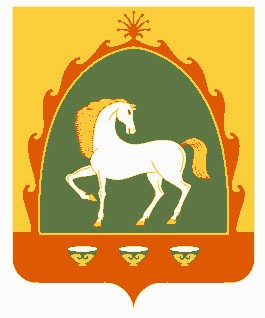 РЕСПУБЛИКА БАШКОРТОСТАНСОВЕТСЕЛЬСКОГО ПОСЕЛЕНИЯИШМУРЗИНСКИЙ  СЕЛЬСОВЕТМУНИЦИПАЛЬНОГО РАЙОНАБАЙМАКСКИЙ РАЙОН453655 , Баймакский  район,с.Ишмурзино, ул.С.Игишева,28Тел. 8(34751) 4-26-38ishmur-sp@yandex.ruИНН 0254010235    КПП 025401001     ОГРН 1060254005680ИНН 0254010235    КПП 025401001     ОГРН 1060254005680ИНН 0254010235    КПП 025401001     ОГРН 1060254005680